ЗАЯВОЧНЫЙ ЛИСТ командыСписок спортсменовТренерский и административный состав командыЗаявлено ____человекОргкомитет соревнований «____»_______________ 2019 г.    Подпись ______ /________________/ 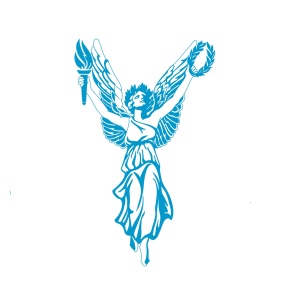 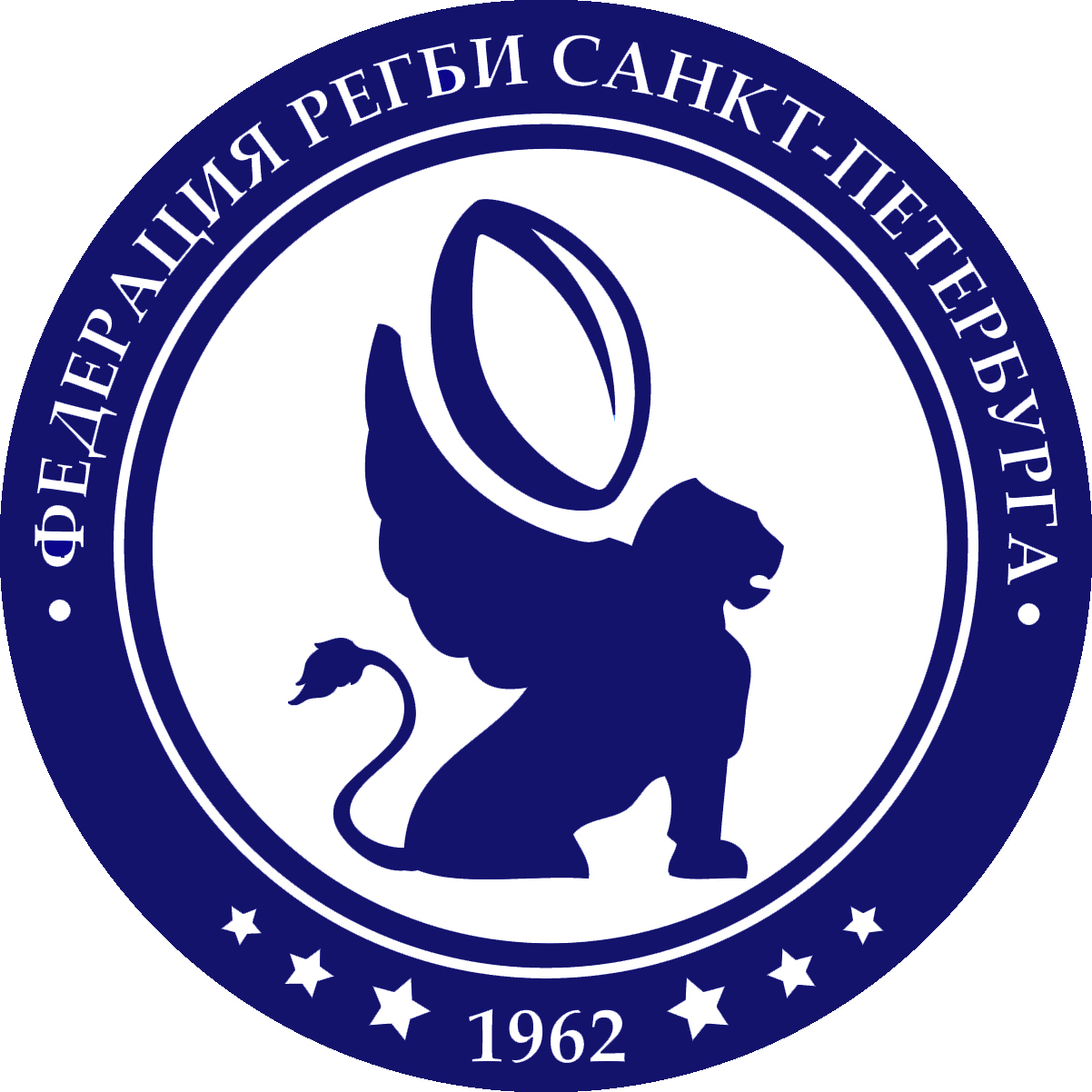 КомандаСоревнование№ п/пФамилия Имя ОтчествоДата рожденияНомер студенческого билета/или диплома/или номер приказа/или номер зачетной книжкиСпортивная квалификацияВиза врача1234456789101112131415161718192021№ п/пФамилия Имя ОтчествоДата рождения/Место рожденияСпортивное званиеОбразованиеДолжность ТелефонEmail123Ректор (проректор) ___________________________Подпись ___________________ М.П.Допущено _________ человекВрач ________________________ Подпись ________________ М.П.